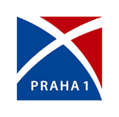 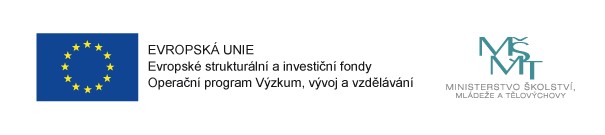 Pracovní skupina pro kulturní povědomí Místního akčního plánu rozvoje vzdělávání a Národní galerie Praha srdečně zvou pedagogy škol Prahy 1 nakomentovanou prohlídku k výstavě Václav Hollar a umění kresby kdy: ve středu 4. 12. 2019 od 17:00 hodinkde: Národní galerie Praha – Palác Kinských, Staroměstské náměstí 12, Praha 1Lektorka: Barbora UchytilováKapacita prohlídky: 20 osobRegistrujte se, prosím, na emailové adrese jana.klimova@ngprague.cz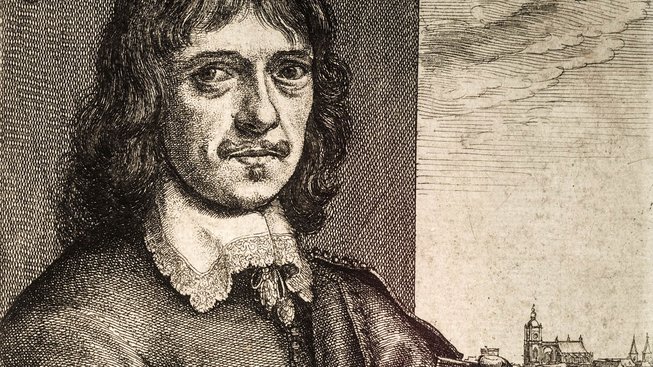 